Ответственность за несоблюдение требований в области охраны окружающей среды при размещении отходов производства и потребления.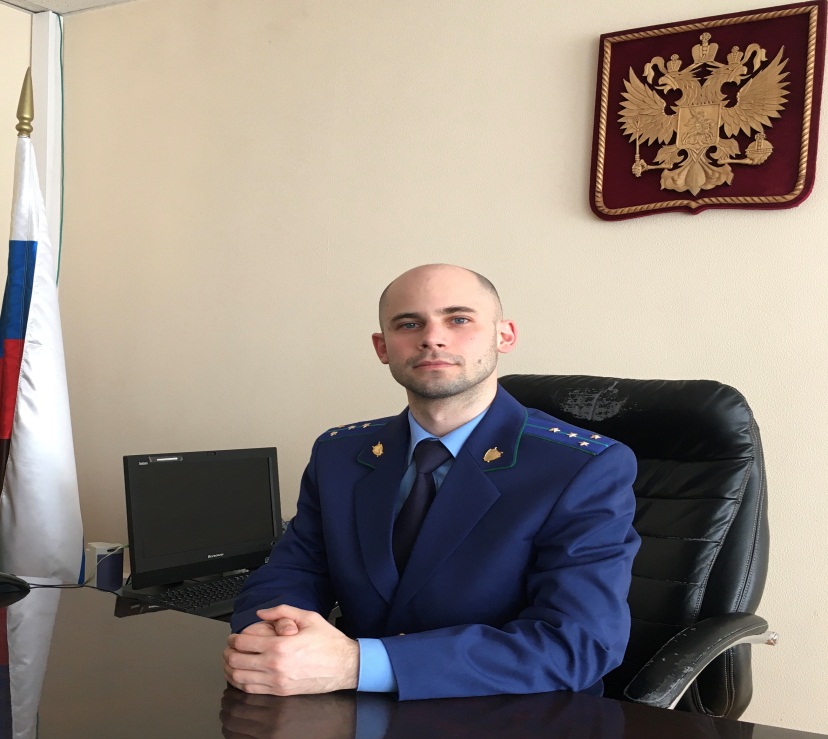 В силу части 3 статьи 22 Федерального закона от 30.03.1999 № 52-ФЗ «О санитарно-эпидемиологическом благополучии населения»  в местах централизованного обработки, утилизации, обезвреживания, размещения отходов производства и потребления должен осуществляться радиационный контроль – разъясняет ситуацию исполняющий обязанности Нефтегорского межрайонного прокурора Александр Галузин.Статьей 26 Федерального закона от 24.06.1998 №89-ФЗ «Об отходах производства и потребления», предусмотрено, что юридические лица, осуществляющие деятельность в области обращения с отходами, организуют и осуществляют производственный контроль за соблюдением требований законодательства Российской Федерации в области обращения с отходами.Административная ответственность за совершение правонарушения в сфере природоохранного законодательства установлена частью 4 статьи 8.2 КоАП РФ (Несоблюдение требований в области охраны окружающей среды при размещении отходов производства и потребления), санкция которой предусматривает наказание в виде штрафа на должностных лиц - от двадцати тысяч до сорока тысяч рублей; на лиц, осуществляющих предпринимательскую деятельность без образования юридического лица, - от сорока тысяч до пятидесяти тысяч рублей или административное приостановление деятельности на срок до девяноста суток; на юридических лиц - от трехсот тысяч до четырехсот тысяч рублей или административное приостановление деятельности на срок до девяноста суток.